В исполнение решений заседаний антитеррористической комиссии Красноярского края от № 5 от 12.11.2015, № 1 от 18.03.2016, руководствуясь  ст. 30, 35 Устава г. Канска, ПОСТАНОВЛЯЮ:           1. Внести в постановление администрации г. Канска от 15.02.2016 № 105 «О проведении обследований по антитеррористической защищенности объектов»изменения, изложив приложение в новой редакции, согласно приложению, к настоящему постановлению.          2. Ведущему специалистуОтдела культуры администрации г. Канска (Назаровой А.В.) разместить настоящее постановление на официальном сайте муниципального образования город Канск в сети Интернет и опубликовать в газете «Официальный Канск».         3. Контроль за исполнением настоящего постановления оставляю за собой.         4. Постановление вступает в силу со дня его подписания.Глава города КанскаН.Н. КачанГрафикобследования объектов, находящихся в зоне ответственностимуниципальной антитеррористической группы г. Канска АТК Красноярского края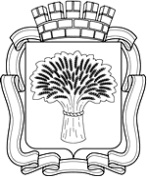 Российская ФедерацияАдминистрация города Канска
Красноярского краяПОСТАНОВЛЕНИЕРоссийская ФедерацияАдминистрация города Канска
Красноярского краяПОСТАНОВЛЕНИЕРоссийская ФедерацияАдминистрация города Канска
Красноярского краяПОСТАНОВЛЕНИЕРоссийская ФедерацияАдминистрация города Канска
Красноярского краяПОСТАНОВЛЕНИЕ07.06.2016№501О внесении изменений в постановление от 15.02.2016 № 105Приложениек постановлению администрацииг.  Канска                                            от 07.06. 2016 г.  №  501№п/пНаименование объектаДата проверкиПримечание1.Автовокзал г. КанскООО Канская транспортная компания «Восток»сентябрь20162.КГБПОУ «Канский политехнический колледж»октябрь2016